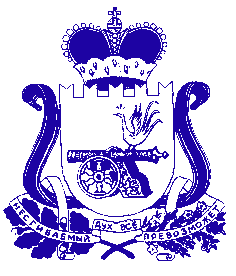 Администрация муниципального образования «Сафоновский район» Смоленской областиПОСТАНОВЛЕНИЕот 28.02.2022  № 216В соответствии со статьей 44 Федерального закона "О государственном контроле (надзоре) и муниципальном контроле в Российской Федерации",  постановлением Правительства Российской Федерации от 25.06.2021 № 990          «Об утверждении  Правил разработки и утверждения контрольными (надзорными) органами программы профилактики рисков причинения вреда (ущерба) охраняемым законом ценностям», руководствуясь Уставом муниципального образования «Сафоновский район» Смоленской области, Администрация муниципального образования «Сафоновский район» Смоленской областиПОСТАНОВЛЯЕТ:1. Утвердить прилагаемую программу профилактики рисков причинения вреда (ущерба) охраняемым законом ценностям по осуществлению муниципального контроля в сфере благоустройства на территории Сафоновского городского поселения Сафоновского района Смоленской области на 2022 год.	2. Настоящее постановление вступает в силу со дня его подписания.	3.Настоящее постановление подлежит официальному размещению на официальном сайте Администрации муниципального образования «Сафоновский район» Смоленской области в информационно-телекоммуникационной сети «Интернет».	4. Контроль за исполнением настоящего постановления оставляю за собой.Глава муниципального образования «Сафоновский район» Смоленской области				         А.И. ЛапиковПриложение к постановлению Администрации муниципального образования «Сафоновский район» Смоленской области от 28.02.2022  № 216Программапрофилактики рисков причинения вреда (ущерба) охраняемым законом ценностям по осуществлению муниципального контроля в сфере благоустройства на территории Сафоновского городского поселения Сафоновского района Смоленской области на 2022 год1. Общие положения1.1. Программа профилактики рисков причинения вреда (ущерба) охраняемым законом ценностям по осуществлению муниципального контроля в сфере благоустройства на территории Сафоновского городского поселения Сафоновского района Смоленской области на 2022 год (далее – Программа профилактики) устанавливает порядок проведения профилактических мероприятий, направленных на предупреждение причинения вреда (ущерба) охраняемым законом ценностям, соблюдение которых оценивается в рамках исполнения муниципальной функции - муниципального контроля в сфере благоустройства на территории Сафоновского городского поселения Сафоновского района Смоленской области (далее - муниципальный контроль).1.2. Программа профилактики разработана в соответствии с:1) Федеральным законом от 06.10.2003 № 131-ФЗ «Об общих принципах организации местного самоуправления в Российской Федерации»;2) Федеральным законом от 31.07.2020 № 248-ФЗ «О государственном контроле (надзоре) и муниципальном контроле в Российской Федерации» (далее - Федеральный закон № 248-ФЗ);3) Постановлением Правительства Российской Федерации от 25.06.2021 № 990 «Об утверждении Правил разработки и утверждения контрольными (надзорными) органами программы профилактики рисков причинения вреда (ущерба) охраняемым законом ценностям»;4) Положением о муниципальном контроле в сфере благоустройства на территории Сафоновского городского поселения Сафоновского района Смоленской области, утвержденным решением Совета депутатов Сафоновского городского поселения Сафоновского района Смоленской области от 03.12.2021 № 5/2. 1.3. Администрация муниципального образования «Сафоновский район Смоленской области в лице комитета по строительству и жилищно - коммунальному хозяйству Администрации муниципального образования «Сафоновский район» Смоленской области (далее - Комитет ЖКХ) осуществляет учет проведенных профилактических мероприятий.2.Анализ текущего состояния осуществления муниципального контроля, характеристика проблем, на решение которых направлена программа профилактики.2.1. С принятием Федерального закона от 11.07.2021 № 170-ФЗ «О внесении изменений в отдельные законодательные акты Российской Федерации в связи с принятием Федерального закона «О государственном контроле (надзоре) и муниципальном контроле в Российской Федерации» (далее - Федеральный закон     № 170-ФЗ) к предмету муниципального контроля в сфере благоустройства было отнесено соблюдение юридическими лицами, индивидуальными предпринимателями, гражданами (далее – контролируемые лица) Правил благоустройства территории муниципального образования Сафоновское городское поселение Сафоновского района Смоленской области (далее – Правила благоустройства), требований к обеспечению доступности для инвалидов объектов социальной, инженерной и транспортной инфраструктур и предоставляемых услуг (далее также – обязательные требования).До принятия Федерального закона № 170-ФЗ контроль в сфере благоустройства не осуществлялся на системной основе в соответствии с Федеральным законом от 26.12.2008 № 294-ФЗ «О защите прав юридических лиц и индивидуальных предпринимателей при осуществлении государственного контроля (надзора) и муниципального контроля».2.2. Контроль за соблюдением Правил благоустройства осуществлялся исключительно в соответствии с законодательством об административных правонарушениях на предмет выявления признаков административных правонарушений в сфере благоустройства.В ряде случаев лица, виновные в нарушении Правил благоустройства, были привлечены к административной ответственности.Так, например, Постановлением  Административной комиссии муниципального образования «Сафоновский район» Смоленской области физическое лицо привлечено к административной ответственности  по ст. 17.5 Областного закона «Об административных правонарушениях» на территории Смоленской области от 25.06.2003 № 28-3 в виде штрафа за проведение на придомовой территории  несанкционированных земляных и строительных работ, а именно снятие плодородного грунта, выкорчёвывание пней и складирование строительного мусора в образовавшийся котлован. 2.3. Профилактическая деятельность в соответствии с Федеральным законом от 26.12.2008 № 294-ФЗ «О защите прав юридических лиц и индивидуальных предпринимателей при осуществлении государственного контроля (надзора) и муниципального контроля» Администрацией муниципального образования«Сафоновский район» Смоленской области на системной основе не осуществлялась.2.4.К проблемам,	на решение	 которых направлена Программа профилактики, относятся случаи:1) ненадлежащего содержания прилегающих территорий;2) несвоевременной очистки кровель зданий, сооружений от снега, наледи и сосулек;3) складирования твердых коммунальных отходов вне выделенных для такого складирования мест;4) выгула животных на территориях общего пользования.Наиболее распространенными причинами перечисленных нарушений являются отсутствие у отдельных граждан экологической культуры, стремления к сохранению чистоты, к экономии ресурсов, необходимых для систематического проведения мероприятий, направленных на создание комфортных условий проживания и сохранности окружающей среды.В ряде случаев у граждан отсутствует представление о размерах административных штрафов, подлежащих уплате в случае нарушения Правил благоустройства.Мероприятия программы профилактики будут способствовать частичному решению обозначенных проблем в связи с повышением информированности контролируемых лиц относительно последствий нарушения обязательных требований и способов устранения нарушений, предусмотренными законодательством и муниципальными правовыми актами способами.3.Цели и задачи реализации Программы профилактики3.1. Целями реализации Программы профилактики являются:1) предупреждение и профилактика нарушений обязательных требований Правил благоустройства юридическими лицами, индивидуальными предпринимателями и гражданами;2) повышение уровня благоустройства, соблюдения чистоты и порядка;3) предотвращение угрозы причинения, либо причинение вреда жизни, здоровью граждан вследствие нарушений обязательных требований;4) увеличение доли контролируемых лиц, соблюдающих требования в сфере благоустройства;5) повышение прозрачности системы контрольной деятельности.3.2. Задачами реализации Программы профилактики являются:1)укрепление системы профилактики нарушений обязательных требований;2)выявление факторов угрозы причинения, либо причинение вреда жизни, здоровью граждан, причин и условий, способствующих нарушению обязательных требований, определение способов устранения или снижения угрозы;3)создание условий для изменения ценностного отношения контролируемых лиц к рисковому поведению, формирования позитивной ответственности за свое поведение, поддержания мотивации к добросовестному поведению.4.Перечень профилактических мероприятий, сроки (периодичность) их проведения5.Показатели результативности и эффективности 5.1. Показателями результативности и эффективности мероприятий Программы профилактики являются:1) количество размещенных соответствующих сведений об обязательных требованиях на официальном	сайте Администрации	муниципального образования «Сафоновский район» Смоленской области в информационно- телекоммуникационной сети «Интернет», в средствах массовой информации;2) количество объявленных предостережений о недопустимости нарушения обязательных требований;3) количество проведенных консультирований в устной и письменной форме;4) количество проведенных профилактических визитов;5) количество контролируемых лиц, в отношении которых проведены профилактические мероприятия;снижение количества выявленных в ходе профилактических мероприятий нарушений за отчетный период по отношению к аналогичному периоду предыдущего года.Об утверждении  программы профилактики рисков причинения вреда (ущерба) охраняемым законом ценностям по осуществлению муниципального контроля в сфере благоустройства на территории Сафоновского городского поселения Сафоновского района Смоленской области на 2022 год№ п/ пНаименование (вид) профилактического мероприятияПериодичность проведения мероприятияСодержание (форма) мероприятия Показатель выполнения мероприятияОтветствен ное структурно еподразделе ние1.ИнформированиеПостоянно в течение годаРазмещение и	 поддержка в актуальном состоянии на официальном сайте Администрации муниципального образования«Сафоновский район» Смоленской области информационно-телекоммуникационной сети«Интернет» сведений, предусмотренных статьей 46 Федерального закона№ 248-ФЗСтруктурные подразделения Администрации по функциональности2.Обобщениеправоприменитель-ной практикиНе позднее 01 марта года, следующего за отчетнымПодготовка и утверждение распоряжением Администрации муниципального образования«Сафоновский район» Смоленской области доклада о правоприменительной практикеСтруктурные подразделения Администрации по функциональности 3.ОбъявлениепредостереженияПри наличии сведений о готовящихся нарушениях или опризнаках нарушений обязательных требований, полученных в ходе реализации мероприятий по контролю и  в соответствии с Федеральнымзаконом № 248- ФЗОбъявление контролируемому лицу предостережения о недопустимости нарушения обязательных требований, предложение принять меры по обеспечению соблюдения обязательных требованийСтруктурные подразделения Администрации  по функциональности 4.КонсультированиеПри обращении контролируемого лицаКонсультирование по телефону, посредством видео-конференц- связи, на личном приеме либо в ходе проведения профилактическогомероприятия, контрольного мероприятияСтруктурные подразделения Администрации  по функциональности5.Профилактический    визитПри поступлении заявки от контролируемо го лицаВ форме профилактической беседы по месту осуществления деятельности контролируемого лица либо путем использования видео-конференц-связи всоответствии со статьей 52 Федерального закона № 248-ФЗСтруктурные подразделения Администрации  по функциональности